DU bist herzlich eingeladen, bei der Postkartenaktion zum Weltmissionssonntag am 25.10. mitzumachen!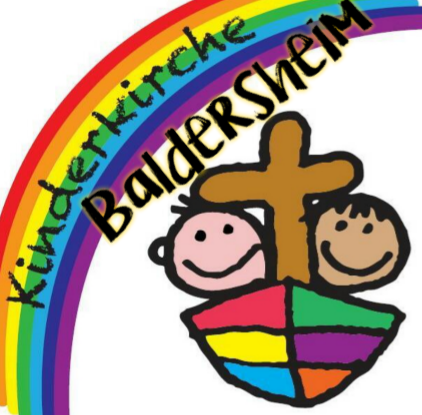 Das Kinderkirchen-Team wird in der Pfarrkirche in Baldersheim eine Wäscheleine spannen und dort eure kreativen Karten aufhängen.Hier ein paar Ideen für eure Karten:Schreibt/malt kurze Bibelverse, Sprüche oder auch eigene Gedanken zum Thema #Zusammenhalten auf die Rückseite der Aktionskarte und werft diese bitte                bis spätestens 20.10. bei Petra Neeser oder Christina Geißendörfer ein. Am Samstag, 24.10. um 18.30 Uhr (Vorabendmesse in Baldersheim) könnt ihr eure gestalteten Aktionskarten natürlich nach der Messe wieder mit nach Hause nehmen.  Hinweis: falls du am Gottesdienst teilnimmst, vergesse bitte nicht, dich im Pfarrbüro rechtzeitig anzumelden (Tel. 201).Wir würden uns freuen, wenn DU bei der „missio-Aktion #Zusammenhalten“ mitmachst und damit den Menschen in der ärmsten Region der Welt unterstützt.Dein Kinderkirchen-Team Baldersheim(mehr Info´s unter www.pg-aub-gelchsheim.de oder bei Petra Neeser oder Christina Geißendörfer)